La Corporación de las Artes Musicales (CAM) tiene la misión de promover el máximo desarrollo y enriquecimiento de la expresión musical y las artes escénico musicales en y fuera de Puerto Rico, para crear mayor interés por nuestros valores culturales entre los ciudadanos, en especial la juventud puertorriqueñaDirectorio de CAMAlgunos de los servicios ofrecidos por la agencia son los siguientes:  Promover y fomentar al máximo el desarrollo y enriquecimiento de la música y el arte escénico-musical en Puerto Rico mediante programas artísticos, educativos e intercambios culturales internacionales.Cumple con el rol educativo de la Corporación de la Orquesta Sinfónica de Puerto Rico (COSPR). Atiende a estudiantes de escuelas públicas y privadas del país, de residenciales públicos y de comunidades especiales, proveyendo material informativo y ofreciendo charlas musicales y conciertosFomenta, administra, coordina e implanta los siguientes programas artísticos: (1) Festival Casals - evento internacional con el más alto grado de excelencia que expone el nivel cultural de Puerto Rico en el panorama mundial; (2) Museo Pablo Casals - preserva la documentación del legado del gran maestro Casals a través del Festival Casals, la Orquesta Sinfónica de Puerto Rico y el Conservatorio de Música de Puerto Rico; (3) Festival Iberoamericano de las Artes (FIA) -presenta producciones que enfatizan la herencia cultural puertorriqueña y del continente americano (4) Festival de la Orquesta Sinfónica Juvenil de las Américas (FOSJA) - festival/campamento que reúne a los más talentosos jóvenes músicos puertorriqueños (15 a 25 años) con sus contrapartes de Centro, Sur América, el Caribe y Estados Unidos durante tres semanas de intenso trabajo pedagógico y de presentaciones.Los Programas Músico-Sociales, Programa de Bandas de Marcha (PBM) son un modelo de rescate social que tiene como objetivo principal utilizar la música como agente catalizador de transformación social. Está dirigido a mejorar la calidad de vida de los niños residentes de comunidades en desventaja económica. PBM le ofrece a los participantes la oportunidad de aprender a tocar un instrumento musical de banda de marcha, a través de un currículo de enseñanza individual y grupal. El objetivo del programa es que formen parte de la Banda de Marcha de su comunidad y del programa. Esta Agencia agrupa:Corporación de la Orquesta Sinfónica de Puerto Rico (COSPR) – AGENCIA NO INTEGRADALa Orquesta Sinfónica de Puerto Rico (COSPR)  responde a una necesidad creciente de la sociedad puertorriqueña en todas sus estratas sociales, al percibirse como la primera institución musical permanente para la interpretación de la música sinfónica, tanto puertorriqueña como del repertorio internacional.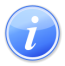 Descripción del Servicio 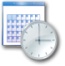 Lugar y Horario de Servicio 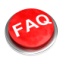 Preguntas Frecuentes